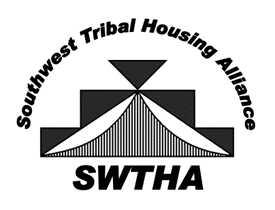 Southwest Tribal Housing AllianceP.O. Box 10572Albuquerque, NM 87184swtha.region8@gmail.comswtha.orgarizona – new mexico – west texas                                                               Southwest Tribal Housing Alliance (SWTHA)Associate MembershipDescription of the Organization and Membership Categories. SWTHA is a non-profit organization established in May 2009 representing Indian Housing Authorities and Tribal Housing Departments in the states of Arizona, New Mexico, and West Texas, also known as Region VIII. SWTHA’s purpose is to assist its members in addressing the housing needs of low-income Indian families in the Tri-State area. SWTHA members provide safe, sanitary, decent, and affordable housing for the Tribal members of Region VIII. Our members have a collective voice in the welfare of the Southwest Tribes and their communities. SWTHA has created and maintained a cooperative relationship with the United States Government as a part of the Native American Housing Assistance and Self-Determination Act (NAHASDA), as well as forging relationships with other Federal, state and local housing agencies.SWTHA offers trainings related to tribal housing and related services, represents our tribal housing programs before state and Federal legislators, updates the members on new developments and issues, and maintains a website for our membership. Voting members consist only of Indian Housing Authorities, TDHEs, and Tribes not designated as TDHEs that receive Indian Housing Block Grant (IHBG) funding through NAHASDA. Associate members are described below. Individuals may also become Associate Members with limited rights. Associate Member Category. Associate Members consist of public interest groups, businesses, suppliers, commercial vendors, service providers, and Federal and state recognized tribes and government housing agencies not eligible for voting membership. Associate Membership is especially recommended for any organizations seeking to support tribal housing, and/or provide products or services to the member tribal housing programs. Associate members receive as a part of their annual membership:Invitation and notification of all tri-annual meetings and trainings.Limited podium time at meetings.Networking with Tribal and housing professionals.Organization membership acknowledgment and recognition.Your organization website linked from our website.An opportunity to showcase your products/services at tri-annual meetings and trainings via display tables. Trainings and meetings provide an opportunity for you to mingle and build long-term relationships with SWTHA members.Referrals by SWTHA. Referrals are made first to Associate Members when inquiries are received for your products or services from Voting Members or the public.Periodic Updates on Voting Membership rosters.Right to use “Associate Member, Southwest Tribal Housing Alliance” and our logo (provided in .gif or .jpg format or hard copy) in your letterhead or in advertising. Your membership denotes your support of safe, sanitary, decent, and affordable housing for Region VIII tribes. For immediate consideration, complete the Application Form, complete and sign the Associate Member Code of Ethics Annual Oath and Commitment Form and send both to SWTHA (including any brochures or helpful flyers): Southwest Tribal Housing Alliance (SWTHA)c/o Nina JaramilloP.O. Box 10572Albuquerque, NM 87184Please call Floyd Tortalita, SWTHA President, at (505) 552-7528, or email ftortalita@acomahousing.org, for more information, or if you have questions.All Applications for Associate Membership must be approved by the SWTHA Executive Board prior to acceptance. You will be sent an invoice for $500.00 annual Associate Membership fee, once you are approved.